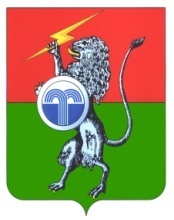 АДМИНИСТРАЦИЯМУНИЦИПАЛЬНОГО ОБРАЗОВАНИЯЮГО-ВОСТОЧНОЕ СУВОРОВСКОГО РАЙОНАРАСПОРЯЖЕНИЕО дополнительных мерах, принимаемых в связи с введением режима повышенной готовности на территории муниципального образования Юго-Восточное Суворовского районаВ целях предупреждения завоза и распространения новой коронавирусной инфекции (2019-nCoV) на территории Суворовского района, в соответствии с Федеральным законом от 21 декабря 1994 года № 68-ФЗ «О защите населения и территорий от чрезвычайных ситуаций природного и техногенного характера», Законом Тульской области от 2 февраля 1998 года № 75-ЗТО «О защите населения и территорий от чрезвычайных ситуаций природного и техногенного характера в Тульской области», Указа Губернатора Тульской области № 12 от 16 марта 2020 года «О дополнительных мерах, принимаемых в связи с введением режима повышенной готовности на территории Тульской области, на основании 46 статьи Устава муниципального образования Юго-Восточное Суворовского района:1. В связи с введением режима повышенной готовности на территории Тульской области:запретить до 12 апреля 2020 года проведение на территории Юго-Восточное Суворовского района культурных, спортивных, публичных, зрелищных и иных массовых мероприятий на открытых площадках с числом участников более 100 человек;запретить до 12 апреля 2020 года проведение на территории Юго-Восточное Суворовского район культурных, спортивных, публичных, зрелищных и иных массовых мероприятий в закрытых помещениях с числом участников более 100 человек.2. Рекомендовать руководителям организаций  и учреждений всех форм собственности:воздержаться от проведения деловых, культурных, спортивных и иных массовых мероприятий;воздержаться от участия в выездных мероприятиях за пределами Тульской области.3. Контроль за выполнением настоящего распоряжения возложить на заместителя главы администрации муниципального образования Юго-Восточное Суворовского района Хромова В.А.4. Распоряжение вступает в силу со дня подписания.от 19 марта 2020 г.№ 14-рГлава администрации муниципального образования Юго-Восточное СуворовскогорайонаО.А. Грибкова